Технологическая карта урока  № 26                                                                                  Предмет: английский языкКласс: 2 «а», «б».Тема урока: Спортивные игрыТип урока: открытие новых знанийМетод обучения: системно-деятельностный. Уровень подготовленности класса: высокий.Цели:развивающий аспект -  развитие способностей к логическому изложению мыслей, формирование общеучебных умений и навыков (умение сравнивать, обобщать, делать выводы, анализировать);воспитательный аспект - воспитание положительного отношения к спорту, уважения к собеседнику;учебный аспект: активизация лексического материала в устной речи, совершенствование  орфографических и произносительных навыков, развивать умения и навыки устной речи:– учить понимать на слух короткий текст, построенный на знакомом лексико-грамматическом материале;– учить рассказывать, что ты умеешь (не умеешь) делать, используя речевой образец: I can’t … .;– учить вести диалог-расспрос, используя вопрос: Can you …?– учить приглашать собеседника принятьу частие в совместной деятельности, используя речевой образец: Let’s …!Познакомить с согласной буквой Zz.Оборудование: Базовый учебник: «Enjoy English» («Английский с удовольствием») М.З. Биболетова, О.А. Денисенко, Н.Н. Трубанева. – Обнинск: Титул, 2012 год издания.Раздаточный материал для групповой работы, презентация по теме  Цель этапаСодержание урокаСодержание урокаИспользуемые методы, приемы, формыФормируемые УУДФормируемые УУДРезультат взаймодействия (сотрудничества)Средства обученияПримечанияЦель этапаДеятельность учителяДеятельность ученикаИспользуемые методы, приемы, формыФормируемые УУДФормируемые УУДРезультат взаймодействия (сотрудничества)Средства обученияПримечанияМотивационно-вступительная часть (2 мин)Мотивационно-вступительная часть (2 мин)Мотивационно-вступительная часть (2 мин)Мотивационно-вступительная часть (2 мин)Мотивационно-вступительная часть (2 мин)Мотивационно-вступительная часть (2 мин)Мотивационно-вступительная часть (2 мин)Мотивационно-вступительная часть (2 мин)Мотивационно-вступительная часть (2 мин)Подготовить учащихся к работе на уроке, к речевому общению на иностранном языкеА. приветствие учителя- Good morning, children!Б. организует диалог между учащимисяПоприветствуйте друг друга и спросите как делаВ. обсуждение с учащимися темы урокаОтвечают на приветствие учителя. Участвуют в диалоге, приветствуя друг друга- Hello, …! - Hello,…!- How are you?- I’m fine, thank you.Глядя на слайд презентации, где отображено название темы на английском языке, а также представлены тематические иллюстрации, учащиеся озвучивают предположения о том, какой теме будет посвящен урок, и чем они будут заниматься в процессе урокаФронтальная работа, работа в парахЛичностные - формирование интереса к изучаемой теме, мотивации к учению, умений адаптироваться в коммуникативных ситуацияхКоммуникативные - участвовать в диалоге, слушать и понимать другихЛичностные - формирование интереса к изучаемой теме, мотивации к учению, умений адаптироваться в коммуникативных ситуацияхКоммуникативные - участвовать в диалоге, слушать и понимать другихУважительное отношение к учителю, одноклассникам, проявление интереса к теме урокаМультимедийное приложение (презентация- слайд2)Операционно-познавательная часть(38 мин)Операционно-познавательная часть(38 мин)Операционно-познавательная часть(38 мин)Операционно-познавательная часть(38 мин)Операционно-познавательная часть(38 мин)Операционно-познавательная часть(38 мин)Операционно-познавательная часть(38 мин)Операционно-познавательная часть(38 мин)Операционно-познавательная часть(38 мин)Совершенствование произносительных навыков, фонетическая отработка звуковПовторение лексического материалаАктивизация лексического материала по теме в устной речиВведение графического образа буквы, ее значениеЗакрепление знанийФонетическая разминка: Артисты нашего театра занимаются разными  видами  спорта. Но больше всех любит заниматься спортом Трикки. Вместе с Томом он играет  в настольный теннис. Теннисный мяч весело прыгает на столе: d-t    d-t    - tennis, table , table tennis. Алису Трикки научил играть в бадминтон. Алиса очень старается и, когда ударяет по воланчику, произносит:                         -bad, badminton.Но больше всего артисты театра любят играть в футбол и баскетбол. Клоун Том предпочитает болеть за своих друзей. Наблюдая за игрой товарищей, он громко кричит:                          -- ball, football, basketball. Иногда он произносит:                         -basket basketball. Иногда кричит:-                                    -  my, bye, bike, ride, ride a bike,                                                                                                                                      -  skate, play, table, table tennis.                                                                                                              Когда Том начинает кричать очень громко, другие болельщики ему говорят                        сhess.Речевая зарядкаИгра «Цепочка».Первому участнику задает вопрос учитель Can you run?Аудирование   Open your books, please! Откройте учебники на стр 47, упр 1Послушайте как хвастается клоун Том  ФизкультминуткаМонологическая речьА теперь посмотрите на еще одну картинку.(слайд 12) Что вы на ней видите?Это все забыл в спортзале Тим.Какими видами спорта увлекается он?Расскажите, что он умеет делатьДелит учащихся на группы и предлагает провести каждому интервью и узнать какими видами спорта они занимаются, заполняют таблицу в рабочей тетради упр 4 с 24Учитель предлагает учащимся посмотреть на экран и назвать буквы, которые были пропущены в алфавитеПесенка ABCВведение буквы Zz, учитель знакомит с название буквы, с ее графическим образомWe go, we go, we go to the zoo!We can see a tiger and a zebra, too.Учитель объясняет задание и дает возможность выбора наиболее понравившегося заданияУчащиеся повторяют за учителем звуки, предлагают слова, содержащие эти звукиd-t    d-t    - tennis, table , table tennis.-bad, badminton.--ball, football, basketball. -basket basketball. my, bye, bike, ride, ride a bike,                                                                                                                                      -  skate, play, table, table tennis.       сhess.   Ученик отвечает на вопрос учителя Yes, I can.И задает вопрос следующему ученику, используя картинку на слайде презентацииCan you skate?Слушают рассказ Тома, затем глядя на иллюстрации рассказывают, что он умеет или не умеет делать, используя конструкции Tom can skip and ski.Tom cannot skate and ride a bikeУчащиеся поют песенку, сопровождая слова действиямиУчащиеся отвечают (спортивный инвентарь)Бег, футбол, баскетбол, теннис.Учащиеся рассказывают, опираясь на иллюстрации на слайдеTim can run.Tim can play football and basketball.Tim can play tennis.Учащиеся работают в группах, задают друг другу вопросы и заполняют таблицу в рабочей тетради упр 4 с 24Can you play table tennis?Yes, I can.No, I cannot.Учащиеся называют пропущенные буквы и отмечают, что последняя буква для них новая, и с ней нужно познакомитьсяУчащиеся отрабатывают графическое написание буквы в тетрадях, а также предполагают какой звук может давать эта буква, находят слова с изученной буквойWe go, we go, we go to the zoo!We can see a tiger and a zebra, too.Учащиеся делятся на группы и выбирают задания, одна группа должна необычно нарисовать букву Zz и рассказать, почему они ее так изобразили. Другая группа должна раскрасить букву и придумать про нее рассказКоллективная работа, частично-поисковый метод,Работа в группах, в парахКоллективные, игровыерепродуктивныйЧастично-поисковыерепродуктивныйГрупповая работа, коллективнаяОбъяснительно-иллюстративныйГрупповая работаПознавательные- увеличение словарного запаса - умение классифицировать и обобщать- знание грамматических основ построения предложенияРегулятивные-способность решать проблемные ситуации и принимать решения- применять знакомый языковой материл в речевой ситуацииКоммуникативные- умение восприним. иноязычную речь на слух (речь учителя, ученика, диктора);- умение задавать вопросы;- умение использовать речевые средства для решения коммуни-кативных задач.Личностные- уважение личности (доброжелательное отношение к окружаю-щим);- умение вести диалог на основе равноправных отношений и взаимного уважения.Познавательные- увеличение словарного запаса - умение классифицировать и обобщать- знание грамматических основ построения предложенияРегулятивные-способность решать проблемные ситуации и принимать решения- применять знакомый языковой материл в речевой ситуацииКоммуникативные- умение восприним. иноязычную речь на слух (речь учителя, ученика, диктора);- умение задавать вопросы;- умение использовать речевые средства для решения коммуни-кативных задач.Личностные- уважение личности (доброжелательное отношение к окружаю-щим);- умение вести диалог на основе равноправных отношений и взаимного уважения.Фонетическая отработка звуков, участие в создании сказкиПовторение лексики по теме, настрой на иноязычное общениеПонимание иноязычной речиМонологическое высказывание со зрительной опоройАктивизация лексического материала по теме в устной речиЗапоминание графического образа, названия буквыИграИгра, мультимедийное приложение (презентация- слайд 3-11)Аудиоприложение к учебнику, слайд 12Видео к урокуСлайд 13Слайд 14Видео «АВС»Слайд 15Слайд 16Раздаточный материалРефлексивно-оценочная часть (5 мин)Рефлексивно-оценочная часть (5 мин)Рефлексивно-оценочная часть (5 мин)Рефлексивно-оценочная часть (5 мин)Рефлексивно-оценочная часть (5 мин)Рефлексивно-оценочная часть (5 мин)Рефлексивно-оценочная часть (5 мин)Рефлексивно-оценочная часть (5 мин)Рефлексивно-оценочная часть (5 мин)Подведение итогов работы учащихся на урокеобъективная оценка своей работы, работы товарищей, ориентация на самоанализ и самоконтроль результатаПодведение итогов урокаДавайте вспомним чем мы занимались на урокеРефлексия, самоконтрольНаш урок подходит к концу, давайте посмотрим как мы с вами сегодня поработалиВыставление оценокОбъяснение домашнего заданияЗакончить задания в группах, выполнить упр 1,2 с 23 в рабочей тетрадиThe lesson is over. Good bye!Учащиеся высказываются о том, что делали на уроке-повторяли слова,- рассказывали о том, кто что умеет делать,- спрашивали друг друга о том, чем умеют заниматься- пели песню и т.д.ученик оценивает свою работу на отлично, он был активен, не допускал ошибок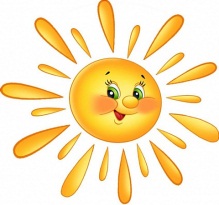 ученик оценивает себя удовлетворительно, был достаточно активен, допускал незначительные ошибки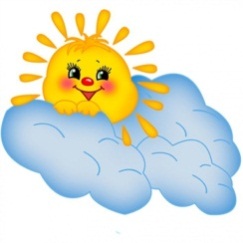 ученик оценивает себя неудовлетворительно, был неактивен, допускал много ошибок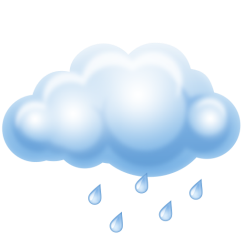 Остальные учащиеся участвуют в выставлении оценок, дают оценку и характеристику работы на уроке, отмечают наиболее активных и пассивных, дают комментарииУчащиеся дают предположения о том, какие оценки они могут получитьУчащиеся записывают задание, и высказывают предположения о том, что необходимо сделатьGood bye!РефлексияОбъяснительно-иллюстративныйРефлексияОбъяснительно-иллюстративныйЛичностные – осознание важности учения, важности данного знания.Регулятивные -  рефлексия. СамоконтрольПознавательные -  умение ориентироваться в своей системе знанийоценка своей работы, работы товарищей, самоанализ и самоконтроль Слайд 17Раздаточный материал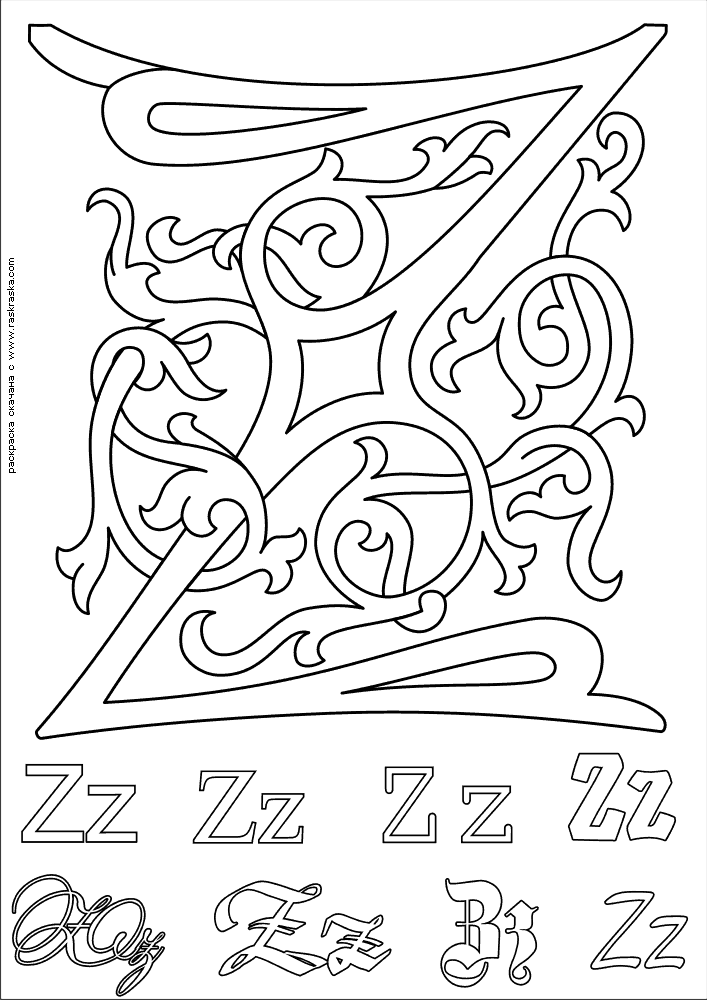 Слайд 18